Hobby Horsing Turnier PSV Hofgut Gravenbruch, 20.-21. April 2024Nennformular für das Hobby Horsing Turnier auf dem Hofgut Gravenbruch vom 20.-21. April 2024Genehmigt von der Kommission für Pferdeleistungsprüfungen in Hessen (L.K.H.)Bitte für jeden Teilnehmer und jedes Hobby Horse ein eigenes Nennformular ausfüllen. Ich möchte an folgenden Hobby Horsing Prüfungen teilnehmenBitte die entsprechenden Prüfungen ankreuzen; Nennschluss: 12.04.2024Das Nennformular ist an die Emailadresse bleppich@googlemail.com zu senden und das Geld ist bis zum Nennschluss an den Veranstalter zu überweisen. Die Bankverbindung lautet:PSV Hofgut Gravenbruch e.V. | IBAN: DE92430609671307448000 | BIC: GENODEM1GLSEinverständniserklärung: Hiermit erkläre/n ich/wir (Vor- und Nachname, Anschrift des/der Erziehungsberechtigten des teilnehmenden Kindes): ______________________________________________________________________________ mich/uns damit einverstanden, dass unser o.g. Kind an den Prüfungen des Hobby Horsing Turnier des PSV Hofgut Gravenbruch e.V. teilnimmt. Die Hinweise zur Veröffentlichung von Bild und Tonaufnahmen, sowie zum Datenschutz haben wir zur Kenntnis genommen. 
________________________________ __________________________________________Ort/Datum Unterschrift der/des ErziehungsberechtigtenInformationen zu den AufgabenAufgabe Dressur Stufe 1 – Leicht und Dressur Stufe 2 - mittel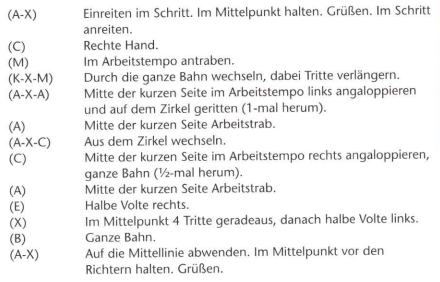 Dressur Stufe 3 – Schwer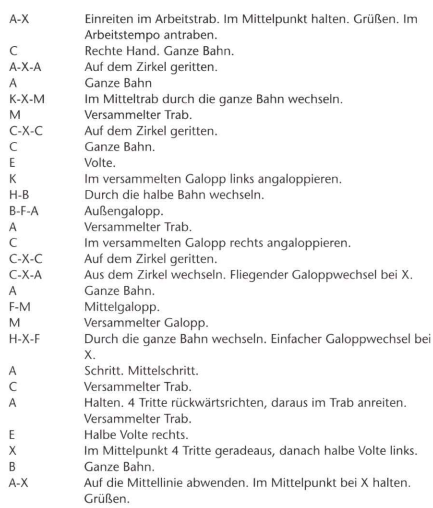 Parcours Caprilli Test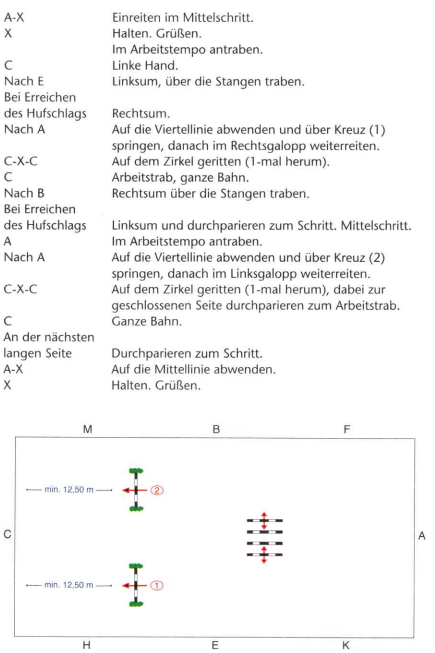 Parcoursskizze für alle Springprüfungen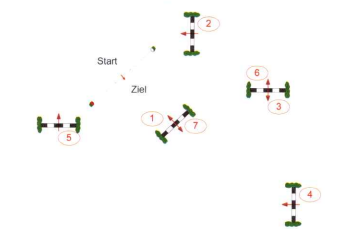 VornameNachnameGeburtsdatumStraße und HausnummerPLZOrtE-Mail-AdresseName des Hobby HorseHobby Horse Verein / GruppeVeranstaltungsdatumPrüfungNenngeldBitte ankreuzen20.04.2024Dressur – Stufe 1 leicht11 EUR20.04.2024Dressur – Stufe 2 mittel11 EUR20.04.2024Dressur – Stufe 3 schwer11 EUR20.04.2024Caprilli Test11 EUR21.04.2024Stilspringwettbewerb11 EUR21.04.2024Zeitspringen11 EUR21.04.2024Freier Springwettbewerb11 EURNenngeld gesamt